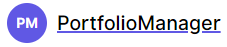 Investeringsforeningen PortfolioManagerProspekt for  PP Capital – BASIS, kl n EURIndholdsfortegnelseAnsvar for prospektet for PP Capital – BASIS, kl n EUR underInvesteringsforeningen PortfolioManager Vi erklærer herved, at oplysningerne i prospektet os bekendt er rigtige, og at prospektet os bekendt ikke er behæftet med udeladelser, der vil kunne forvanske det billede, som prospektet skal give, samt at prospektet os bekendt indeholder enhver væsentlig oplysning, som kan have betydning for afdelingens og andelsklassens potentielle investorer.Kgs. Lyngby, den 20. maj 2019Tegningsbetingelser for PP Capital – BASIS, kl n EURunderInvesteringsforeningen PortfolioManager Bestyrelsen for Investeringsforeningen PortfolioManager har den 20. maj 2019 godkendt, at andele i andelsklassen PP Capital – BASIS, kl n EUR udbydes i løbende tegning på nedenstående betingelser, som offentliggøres den 21. maj 2019.Prospektet er udarbejdet i overensstemmelse med danske regler og lovgivning, herunder bekendtgørelse nr. 138 af 17. februar 2016 om oplysninger i prospekter for danske UCITS. Prospektet er indsendt til Finanstilsynet i Danmark i henhold til kapitel 12 i lov om investeringsforeninger m.v. Prospektet er ikke godkendt af eller registreret hos udenlandske myndigheder med henblik på salg og markedsføring af andelene uden for Danmark. Andelene må ikke udbydes eller sælges i USA og Canada, og prospektet må ikke udleveres til investorer hjemmehørende i disse lande. Oplysninger i dette prospekt kan ikke betragtes som rådgivning vedrørende investeringsmæssige eller andre forhold. Investorer opfordres til at søge individuel rådgivning om egne investeringsmæssige og dertil knyttede forhold.Ethvert forhold omtalt i nærværende prospekt, herunder investeringsstrategi og risikoprofil, kan inden for lovgivningens og vedtægternes rammer ændres efter bestyrelsens beslutning.		ForeningenForeningens navn, adresse m.v.Investeringsforeningen PortfolioManagerc/o Fundmarket A/SDiplomvej 3812800 Kgs. LyngbyTlf.: +45 38 42 21 42Email: kontakt@fundmarket.dkForeningen er stiftet af investeringsforvaltningsselskabet Fundmarket A/S den 22. februar 2018. Investeringsforvaltningsselskabet Fundmarket A/S er endvidere valgt som investeringsforvaltningsselskab for foreningen, jf. punkt 25. Investeringsforvaltningsselskab. Foreningen er registreret i Finanstilsynet i Danmark under FT-nr. 11200 og i Det Centrale Virksomhedsregister i Danmark under CVR-nr. 39 77 84 32. Foreningens formålForeningens formål er fra en videre kreds eller offentligheden at modtage midler, som under iagttagelse af et princip om risikospredning anbringes i finansielle instrumenter i overensstemmelse med lov om investeringsforeninger m.v., og på en investors anmodning at indløse investorens andel af formuen med midler, der hidrører fra formuen. Foreningens bestyrelseForeningens InvesteringsforvaltningsselskabForeningens revisorForeningens tilsynsmyndighedForeningens finanskalenderAfdelingens investeringsforhold, risici m.v.Afdeling og andelsklasseAfdeling PP Capital – BASIS KL er stiftet den 22. februar 2018. Afdelingens midler skal anbringes i overensstemmelse med reglerne i afsnit IX i lov om investeringsforeninger m.v.Bestyrelsen har den 13. marts 2018 og 7. marts 2019 besluttet at oprette henholdsvis ændre navnet for andelsklassen til PP Capital – BASIS, kl n EUR. Andelsklassen er denomineret i euro og vil blive markedsført over for detailinvestorer.  Afdelingen/andelsklassen er akkumulerende og certifikatudstedende. Afdelingen er omfattet af aktieavancebeskatningslovens § 19, hvilket indebærer særlige skatteregler, jf. punkt 14. Beskatning hos investorerne. Afdelingen/andelsklassen har intet benchmark, idet der ikke findes et velegnet indeks for denne. Målet for en afdeling uden benchmark, er skabe bedst mulig balance mellem det langsigtede afkast under hensyntagen til afdelingens risiko.Yderligere oplysninger om de i afdelingsafsnittet omtalte kvantitative grænser og om de metoder, investeringsforvaltningsselskabet anvender med henblik på at sikre overholdelse af disse grænser, kan rekvireres ved at kontakte Fundmarket A/S. Informationer som er intern viden skal offentliggøres til markedet og kan derfor ikke rekvireres hos Fundmarket før offentliggørelse. Investor kan hos Fundmarket A/S desuden, når afdelingen har været i drift i en tilstrækkelig periode, få oplyst om den seneste udvikling i de vigtigste risici og afkast for kategorierne af de enkelte instrumenter i afdelingen.For yderligere individuelle forhold omtalt nedenfor henvises til særlig omtale i de efterfølgende dele af prospektet.Vedtægtsbestemt investeringsområdeAfdelingen investerer fortrinsvis i exchange traded funds (ETF’er), udenlandske investeringsinstitutter eller afdelinger heraf samt andele i danske UCITS eller afdelinger heraf i henhold til bestemmelserne herom i lov om investeringsforeninger m.v.  Afdelingen kan for en mindre del investere i øvrige værdipapirer, jf. lov om investeringsforeninger m.v. § 2, stk. 1, herunder f.eks. depotbeviser. Afdelingen kan for op til 20 pct. af sin formue foretage investering i pengemarkedsinstrumenter, i korte obligationer, i indskud i kreditinstitutter samt i andre foreninger, afdelinger eller investeringsinstitutter, jf. § 143 i lov om investeringsforeninger m.v., der udelukkende investerer i pengemarkedsinstrumenter, korte obligationer eller indskud i kreditinstitutter. Afdelingen investerer primært i andele, der er optaget til handel på et reguleret marked eller som handles på et andet marked, der er reguleret, regelmæssigt arbejdende, anerkendt og offentligt i en stat, der er medlem af Den Europæiske Union (EU). Såfremt markedet befinder sig i en stat, der ikke er medlem af EU, skal markedet være medlem af Federation of European Exchanges eller medlem af World Federation of Exhanges, godkendt af Finanstilsynet eller separat godkend af bestyrelsen, jf. bilag 1 til vedtægterne.Afdelingen kan investere op til 10 pct. af sin formue i unoterede aktier, obligationer og pengemarkedsinstrumenter m.v., jf. lov om investeringsforeninger m.v. § 139, stk. 4. Afdelingen må foretage værdipapirudlån mod sikkerhed i værdipapirer.Afdelingen kan anvende afledte finansielle instrumenter, jf. bekendtgørelse om danske UCITS’ anvendelse af afledte finansielle instrumenter.InvesteringsstrategiAfdelingens målsætning er på baggrund af konjunkturanalyser at sammensætte en aktivt forvaltet portefølje, der opnår den bedst mulig balance mellem langsigtet afkast og risiko.Investeringerne foretages primært gennem udvælgelse af ETF’er og/eller fonde, der underliggende består af aktivklasserne; aktier, obligationer og alternativer.Restriktioner og præciseringer vedrørende porteføljesammensætningenBestyrelsen har p.t. fastsat følgende yderligere restriktioner og præciseringer vedrørende investeringerne: Afdelingens investeringer tilstræbes at bestå af minimum 6 UCITS ETF’erAfdelingen eksponering mod aktivklasserne:Udenlandske statsobligationerDanske og udenlandske virksomhedsobligationerInvestment gradeHigh YieldDanske og udenlandske børsnoterede aktier må udelukkende foretages gennem UCITS ETF’er eller investeringsforeningsafdelingerAfdelingen kan dog investere op til 100%, direkte eller via UCITS ETF’er, i danske realkredit-og statsobligationerAfdelingens investeringer i UCITS ETF’er eller investeringsforeningsafdelinger, hvor de underliggende aktiver udgøres af:   RåvarerPrivate EquityEjendomme (REITS)Øvrige alternative investeringermå samlet, maksimalt udgøre 35 pct. af formen.Afdelingen udnytter ikke vedtægternes mulighed for at foretage værdipapirudlånAfledte finansielle instrumenter må kun anvendes på dækket basisDer investeres ikke aktivt i unoterede værdipapirer, men tildelte unoterede værdipapirer og afnoterede værdipapirer kan beholdesRestriktioner og præciseringer kan ske efter bestyrelsens beslutning og vurderes jævnligt med henblik på at sikre, at risikoprofilen fastholdes. Specielt for andelsklasse PP Capital – BASIS, kl n EURKlassespecifikke restriktioner og præciseringer vedrørende porteføljesammensætningen.Bestyrelsen har p.t. fastsat følgende klassespecifikke restriktioner og præciseringer vedrørende investeringerne foretaget af andelsklassen:Henvender sig til investorer, der ønsker investering i et værdipapir, som er optaget til handel på Nasdaq Copenhagen A/S. (afdelingens andelsklasser varierer indbyrdes på løbende omkostninger, jf. ”Bekendtgørelse om andelsklasser i danske UCITS”, § 3, nr. 3). Restriktionerne og præciseringerne kan ændres efter bestyrelsens beslutning og vurderes jævnligt med henblik på at sikre, at risikoprofilen fastholdes.RisikofaktorerInvestor skal i særlig grad være opmærksom på, at kreditrisiko, modpartsrisiko, obligationsmarkedsrisiko, renterisiko, risiko vedrørende investeringsområdet, risiko vedrørende kontantindestående, risiko vedrørende nye markeder/emerging markets, risiko vedrørende udsving på aktiemarkedet, risiko vedr. selskabsspecifikke forhold og valutakursrisiko, som nærmere beskrevet under punkt 9. Risikoforhold og risikofaktorer har indflydelse på investeringernes værdi.For yderligere individuelle forhold for andelsklassen henvises til særlig omtale i de efterfølgende dele af prospektet. Risikoforhold og risikofaktorer Som ved enhver investering indebærer investering i andele i andelsklassen en risiko for, at investor lider et tab. Investor skal være opmærksom på, at investering i foreningsandele ikke svarer til en kontantplacering, og at værdien ikke er garanteret. Andele i andelsklassen kan derfor på et vilkårligt tidspunkt være enten mindre, det samme eller mere værd end på investeringstidspunktet.Af nedenstående skema fremgår andelsklassens risikoklasse angivet på en skala fra 1 til 7. Risikoklassen angiver den typiske sammenhæng mellem risikoen og afkastmulighederne ved investering i andelsklassen og er bestemt ud fra udsvingene i andelsklassens indre værdi de seneste fem år og/eller repræsentative data. Placering i risikoklasse 1 indikerer små kursudsving og dermed lav risiko, typisk kombineret med lavere afkast. Placering i risikoklasse 7 indikerer store kursudsving og dermed høj risiko, typisk kombineret med mulighed for højere afkast.Vær opmærksom på, at en andelsklasses placering i en risikoklasse ikke er konstant, men kan ændre sig med tiden, og at de historiske data, der ligger bag indplaceringen i en risikoklasse, ikke nødvendigvis giver et pålideligt billede af den fremtidige risikoprofil.Den til enhver tid senest beregnede risikoklasse fremgår af andelsklassens centrale investorinformation, der er tilgængelig på www.portfoliomanager.dk. Investor skal i relation til investering være særligt opmærksom på nedenstående risikofaktorer (i uprioriteret rækkefølge), jf. angivelsen for andelsklassen i punkt 8. Afdeling og andelsklasse.Kreditrisiko: Inden for forskellige obligationstyper – statsobligationer, realkreditobligationer, emerging markets-obligationer, virksomhedsobligationer, kreditobligationer osv. – er der en kreditrisiko relateret til, om obligationerne modsvarer reelle værdier, om udsteder får forringet sin kreditrating, og/eller hvorvidt udstederen vil være i stand til at honorere sine betalingsforpligtelser. Modpartsrisiko: Der kan være tilfælde, hvor afdelingens depotbank ikke kan gennemføre eller afvikle handler i de underliggende værdipapirer som aftalt. Dette omfatter, men er ikke begrænset til, handler, hvor modparten ikke lever op til de aftalte handelsbetingelser, eller hvis modparten på anden vis forsømmer sine forpligtelser.Obligationsmarkedsrisiko: Obligationsmarkedet kan blive udsat for specielle politiske eller reguleringsmæssige tiltag, som kan påvirke værdien af afdelingens investeringer. Desuden vil markedsmæssige eller generelle økonomiske forhold, herunder renteudviklingen globalt, påvirke investeringernes værdi. Renterisiko: Renteudviklingen varierer fra region til region og skal ses i sammenhæng med blandt andet inflationsniveauet. Renteniveauet spiller en stor rolle for, hvor attraktivt det er at investere i blandt andet obligationer, samtidig med at ændringer i renteniveauet kan give kursfald/-stigninger. Når renteniveauet stiger, kan det betyde kursfald. Begrebet varighed udtrykker blandt andet kursrisikoen på de obligationer, der investeres i. Jo lavere varighed, desto mere kursstabile er obligationerne, hvis renten ændrer sig. Risiko vedrørende investeringsområdet: Hvis der er mange investeringer inden for en bestemt sektor,f.eks. alternativer, bioteknologi m.fl., er afkastet meget afhængig af udviklingen inden for netop dennesektor.Risiko vedrørende nye markeder/emerging markets: Begrebet ”nye markeder” omfatter stort set allelande i Latinamerika, Asien (ekskl. Japan, Hongkong og Singapore), Østeuropa og Afrika. Landene kanvære kendetegnet ved politisk ustabilitet, relativt usikre finansmarkeder, relativ usikker økonomiskudvikling samt aktie- og obligationsmarkeder, som er under udvikling. Investeringer på de nyemarkeder kan være forbundet med særlige risici, der ikke forekommer på de udviklede markeder. Etustabilt politisk system indebærer en øget risiko for pludselige og grundlæggende omvæltninger indenfor økonomi og politik. For investorer kan dette eksempelvis bevirke, at aktiver nationaliseres, atrådigheden over aktiver begrænses, eller at der indføres statslige overvågnings- og kontrolmekanismer.Valutaerne er ofte udsat for store og uforudsete udsving. Nogle lande har enten allerede indførtrestriktioner med hensyn til udførsel af valuta eller kan gøre det med kort varsel. Markedslikviditetenpå de nye markeder kan være faldende som følge af økonomiske og politiske ændringer. Effekten kanogså være mere vedvarende.Risiko vedr. kontantindestående: En afdeling kan have et større eller mindre del af sin formue som kontantindestående eller som aftale indskud i et pengeinstitut, herunder foreningens depotselskab. Det giver afdelingen en risiko for tab, hvis pengeinstituttet går konkurs.Risiko vedr. udsving på aktiemarkedet: Aktiemarkeder kan svinge meget og kan falde væsentligt. Udsving kan blandt andet være en reaktion på selskabsspecifikke, politiske og reguleringsmæssige forhold eller som en konsekvens af sektormæssige, regionale, lokale eller generelle markedsmæssige og økonomiske forhold. Risiko vedr. selskabsspecifikke forhold: Værdien af et enkelt værdipapir kan svinge mere end det samlede marked og kan derved give et afkast, som er meget forskelligt fra markedets. Forskydninger på valutamarkedet samt lovgivningsmæssige, konkurrencemæssige, markedsmæssige og likviditetsmæssige forhold vil kunne påvirke selskabernes indtjening. Afhængig af det enkelte værdipapirs vægt i porteføljen kan værdien af afdelingen variere i større eller mindre omfang som følge af kursudsving i værdipapiret. Selskaber kan gå konkurs, hvorved investeringen heri vil være tabt.Valutakursrisiko: Investeringer i udenlandske værdipapirer giver eksponering mod valutaer, som kan have større eller mindre udsving i forhold til danske kroner. Derfor vil afdelingens kurs blive påvirket af udsving i valutakurserne mellem disse valutaer og afdelingens basisvaluta. Afdelinger, som investerer i danske værdipapirer, har ingen direkte valutarisiko, mens afdelinger som investerer i europæiske værdipapirer, har begrænset valutarisiko.Ovenstående omtale af risikofaktorer er ikke udtømmende, idet andre faktorer ligeledes kan have indflydelse på fastsættelsen af aktiernes/obligationernes værdi. Desuden kan forskellige dele af markederne reagere forskelligt på disse forhold. Den typiske investor Den typiske investor i andelsklassen ønsker at drage fordel af den indbyggede risikospredning inden for andelsklassens investeringsområde frem for selv at foretage enkeltinvesteringer og opbygge en individuel værdipapirportefølje. Den typiske investor i andelsklassen betragter investeringen som et element, der indgår i en samlet portefølje.  Se endvidere skemaet nedenfor vedrørende andre typiske forhold.FT-nr., SE-nr. og ISIN-kodeAndelsklassens FT-nr., ISIN-kode og SE-nummer fremgår af nedenstående skema:Afkast, udbytte og skatteforhold m.v.Afkast, udbytte og kursændringer Andelsklassen udbetaler ikke udbytte, men henlægger årets resultat til formuen. Afkast af investering i andelsklassen vil forekomme som kursændring (positiv eller negativ) på foreningsandelene.Skatteregler for afdelingenAfdelingen er som udgangspunkt ikke skattepligtig, da den er akkumulerende, jf. selskabsskattelovens § 3, stk. 1, nr. 19.Danske aktieudbytter beskattes dog med 15 pct. Ligeledes beskattes udenlandske udbytter typisk med 15 pct. i kildelandet. Beskatningen afhænger dog af skattereglerne i kildelandet og af en eventuel dobbeltbeskatningsoverenskomst indgået mellem Danmark og det pågældende land.Beskatning hos investorerneNedenfor gives en kort beskrivelse af de skatteforhold, der ved underskrivelsen af dette prospekt er gældende for forskellige investortyper. Oplysningerne er af generel karakter, hvorfor særregler og detaljer ikke omtales. Den skattemæssige behandling afhænger af den enkelte investors situation og kan ændre sig fremover som følge af ændringer i lovgivningen eller investors forhold.Såfremt der er tale om personers frie midler, beskattes afkastet af andelene efter lagerprincippet, jf. aktieavancebeskatningslovens § 23. Lagerbeskatningen sker på grundlag af forskellen mellem værdien ved årets slutning og begyndelse. Gevinst og tab samt eventuelle udbytter for hvert år medregnes i kapitalindkomsten. Tab kan kun fradrages, hvis investor har indberettet erhvervelsen til Skattestyrelsen. Der indeholdes a conto udbytteskat af eventuelle udbytteudlodninger.Midler i virksomhedsskatteordningen beskattes ligeledes efter lagerprincippet, og afkastet af andelene eller eventuelt tab indgår i virksomhedsindkomsten i henhold til reglerne i virksomhedsskatteloven.Såfremt der er tale om pensionsmidler, beskattes afkastet af andelene efter lagerprincippet med årlig beskatning efter reglerne i pensionsafkastbeskatningsloven.Såfremt der er tale om selskabers eller fondes midler, indgår avance og tab i den skattepligtige indkomst, som beskattes efter selskabsskatteloven eller fondsbeskatningsloven. Gevinst og tab skal medregnes efter lagerprincippet.Yderligere information om reglerne kan indhentes hos foreningen; for mere detaljeret information henvises dog til investors egne rådgivere.Køb og salg af andele samt års-ultimobeholdninger indberettes til skattemyndighederne.For investorer, der ikke er skattemæssigt hjemmehørende i Danmark, gælder andre regler end de ovenfor anførte.Emission og emissionsomkostningerEmissionskursEmissionskursen (emissionsprisen) fastsættes efter dobbeltprismetoden, jf. § 4 i bekendtgørelse nr. 757 af 17. juni 2014 om beregning af emissions- og indløsningspriser ved tegning og indløsning af andele i danske UCITS, som afdelingens indre værdi med tillæg af et beløb (emissionstillægget) til dækning af udgifter ved køb af finansielle instrumenter (værdipapirer) og til nødvendige omkostninger ved emissionen.Indre værdi beregnes ved at dividere investorernes formues værdi på emissionstidspunktet med den nominelle værdi af de i afdelingen tegnede andele. Investeringsforvaltningsselskabet Fundmarket oplyser dagligt aktuelle emissions- og indløsningspriser samt indre værdi. Oplysninger om kurser og indre værdi kan desuden findes på www.portfoliomanager.dk, www.nasdaqomxnordic.com og FundCollect.dk.  Emissionstillæggets sammensætning og maksimale størrelse fremgår af Bilag 1. Den således beregnede emissionspris afrundes, jf. punkt 22. Andelenes registrering, størrelse og kursangivelse.De angivne maksimale emissionstillæg kan overskrides i perioder med usædvanlige markedsforhold, som medfører en stigning i ”øvrige markedsafledte udgifter ved køb af instrumenter”. Såfremt en sådan situation opstår, vil foreningen i den pågældende periode oplyse om de konkrete emissionstillæg på www.portfoliomanager.dk. Ændringer offentliggøres endvidere i en selskabsmeddelelse via Nasdaq Copenhagen A/S. Dette gælder også når forholdene normaliseres igen.Tegningssted Beviser i andelsklassen kan købes og sælges i pengeinstitutter. Handler med andele afvikles/betales efter samme retningslinjer som for sædvanlige fondshandler og retningslinjer for børsnoterede instrumenter. Løbende emissionAndele udbudt i løbende emission sker uden fastsat højeste beløb til den aktuelt beregnede tegningskurs og med sædvanlige handelsomkostninger. Der tages forbehold for eventuelle markedsmæssige og tekniske hindringer. Pr. 20. maj 2019 udgør mængden af cirkulerende andele i andelsklassen 5,8 mio. EUR. fordelt på 58.194 andele a 100 EUR.Betaling for tegning og opbevaringAndele i andelsklassen tegnet i løbende emission afregnes på anden bankdag efter tegningen samtidig med registrering af andelene på investors depot.Det er typisk gratis at få andelene opbevaret i depot hos depotselskabet eller andre danske pengeinstitutter. Ved ind- og udgang af andele betales dog sædvanlige VP-gebyrer.Emissions- og indløsningspriser m.v.Fundmarket A/S beregner og oplyser (med forbehold for eventuelle markedsmæssige eller tekniske hindringer) aktuelle emissions- og indløsningspriser samt indre værdi. Oplysninger om kurser og indre værdi kan desuden findes på www.portfoliomanager.dk, www.nasdaqomxnordic.com og www.FundCollect.dk.Omsætning, indløsning og indløsningsomkostningerOmsættelighed og indløsningForeningsandelene er frit omsættelige. Hvis investor ønsker at flytte fra én afdeling eller andelskasse til en anden, sker dette ved at sælge andelene i en afdeling af foreningen for at købe i en anden. Dette sker på handelsvilkårene i det af investor valgte pengeinstitut, og der må normalt påregnes opkrævet sædvanlig kurtage til investors pengeinstitut.Ingen investor er pligtig til at lade sine foreningsandele indløse helt eller delvist.Foreningen er pligtig til at indløse foreningsandele, hvis investor ønsker det. Foreningen kan dog, jf. vedtægternes § 12, stk. 2, i særlige tilfælde forlange, at indløsningsprisen fastsættes efter, at foreningen har realiseret de til indløsningen af andelene nødvendige aktiver. Udsættelse kan ske:når foreningen ikke kan fastsætte den indre værdi på grund af forholdene på markedet, 
ellernår foreningen af hensyn til en lige behandling af investorerne først kan fastsætte indløsningsprisen, når foreningen har realiseret de til indløsningen af andelene nødvendige aktiver.Tilbagesalg eller indløsning af andele kan ske gennem depotselskabet mod betaling af sædvanlige handelsomkostninger.Indløsningsprisen fastsættes efter dobbeltprismetoden (jf. § 4 i Finanstilsynets bekendtgørelse 757 af 17/06/2014 om beregning af emissions- og indløsningspriser ved tegning og indløsning af andele i danske UCITS) som afdelingens indre værdi med fradrag af et beløb (indløsningsfradrag) til dækning af udgifter ved salg af finansielle instrumenter (værdipapirer) og til nødvendige omkostninger ved indløsningen.Den indre værdi beregnes ved at dividere investorernes formues værdi på indløsningstidspunktet med den nominelle værdi af de i afdelingen tegnede andele.Indløsningsfradragets sammensætning og maksimale størrelse fremgår af Bilag 2. Den således beregnede indløsningspris afrundes, jf. 22. Andelenes registrering, størrelse og kursangivelse.De angivne maksimale indløsningsfradrag kan overskrides i perioder med usædvanlige markedsforhold, som medfører en stigning i ”øvrige markedsafledte udgifter ved salg af instrumenter”. Såfremt en sådan situation opstår, vil foreningen i den pågældende periode oplyse om de konkrete indløsningsfradrag på www.portfoliomanager.dk.Ændringer offentliggøres endvidere i en selskabsmeddelelse via Nasdaq Copenhagen A/S. Dette gælder også når forholdene normaliseres igen.Optagelse til handel Andele i andelsklasse PP Capital - BASIS, kl n EUR er godkendt optaget til handel den 23. maj 2019 på Nasdaq Copenhagens A/S´ markedsplads for investeringsforeningsandele.Andelenes registrering, størrelse og kursangivelseAndelene udstedes gennem VP Securities A/S i stykker på 100 EUR.Tegningskursen og indløsningskursen afrundes i overensstemmelse med de ticksizes, som fremgår af Nasdaq Nordic Marker Model for investeringsforeninger.Størrelsen af foreningsandelene fremgår af skemaet nedenfor.NegotiabilitetAndelene er omsætningspapirer.Drift, samarbejdsparter og løbende omkostningerAdministration Den daglige ledelse varetages af Fundmarket A/S i henhold til aftale med foreningen, jf. pkt. 25. Investeringsforvaltningsselskab. De samlede administrationsomkostninger, herunder omkostninger til bestyrelse, administration, porteføljerådgivning, it, revision, tilsyn, markedsføring, investeringsforvaltningsselskabet og depotselskabet må for hver andelsklasse omfattet af dette prospekt ikke overstige 3 pct. af den gennemsnitlige formueværdi for andelsklassen inden for regnskabsåret. Hertil kan komme omkostninger i forbindelse med et eventuelt resultatafhængigt honorar til porteføljeforvalter, jf. punkt 29. Porteføljeforvalter. De samlede administrationsomkostninger må ikke overstige 3 pct. af den gennemsnitlige formueværdi inden for regnskabsåret, jf. vedtægternes § 23, stk. 5. Handelsomkostninger er ikke omfattet af de nævnte administrationsomkostninger. De under punkt 29. Porteføljeforvalter omtalte kurtageomkostninger m.v. indgår ikke i administrationsomkostningsprocenterne. Det samme gælder emissionsomkostninger under punkt 26. Depotselskab, idet disse finansieres af emissionsindtægterne.Vederlag til bestyrelsen godkendes på generalforsamlingen. Vederlag til bestyrelsen er en fællesomkostning, som for første regnskabsår ikke forventes at overstige 20.000 kr. for afdelingen.Vederlag til Finanstilsynet bliver fastlagt af Finanstilsynet ved udgangen af kalenderåret. Der budgetteres med 8.000 kr. for afdelingen i bidrag til Finanstilsynet for første regnskabsår. Vederlagets fordeling på de enkelte afdelinger er omfattet af vedtægternes bestemmelser herom.Direktionsvederlaget indgår som en del af managementhonoraret til investeringsforvaltningsselskabet, jf. punkt 25. Investeringsforvaltningsselskab.Investeringsforvaltningsselskab Fundmarket A/S 
Diplomvej 381 
2800 Kgs. Lyngby 
Tlf.: +45 38 42 21 42 Investeringsforvaltningsselskabet er registreret i Det Centrale Virksomhedsregister under CVR-nr. 38 25 70 80 og i Finanstilsynet under FT-nr. 17120.Investeringsforvaltningsselskabets direktion udgøres af adm. direktør Lars Louw Pedersen. Foreningen har indgået aftale med selskabet om, at selskabet varetager den daglige ledelse af foreningen i overensstemmelse med lov om finansiel virksomhed, lov om investeringsforeninger m.v., foreningens vedtægter og anvisninger fra foreningens bestyrelse, herunder investeringsrammer for afdelingerne. Aftalen indebærer desuden, at selskabet efter godkendelse af foreningens bestyrelse indgår aftaler om porteføljerådgivning og andre ydelser vedrørende foreningens afdelinger/andelsklasser. Som led i denne aftale betaler foreningens afdelinger/andelsklasser et administrationshonorar, som dækker betaling for investeringsforvaltningsselskabets varetagelse af den daglige ledelse af foreningen, herunder porteføljeforvaltning. Administrationshonoraret fremgår af Bilag 3.Ud over administrationshonorar afholder afdelingerne/andelsklasserne bl.a. følgende øvrige omkostninger vedrørende bestyrelse, direktion, revision, Finanstilsynet og andre offentlige myndigheder, FundCollect, generalforsamlingsafholdelse, evt. ekstern investeringsrådgivning, informations- og markedsføringsaktiviteter, gebyrer til depotbanken for depotselskabsopgaven m.v.Afdelingernes/andelsklasserne administrationshonorar vil blive reduceret vedrørende betaling af visse øvrige omkostninger, såfremt disse omkostninger samlet set overstiger 0,1 pct. p.a. af den gennemsnitlige formue i afdelingerne. Dette fremgår ligeledes af Bilag 3.Aftalen kan af foreningen opsiges med øjeblikkelig virkning, dog således at foreningen ved kortere opsigelsesvarsel end seks måneder skal betale forskellen mellem seks måneders ordinær betaling og betaling i den faktiske opsigelsesperiode.Aftalen kan af selskabet opsiges med 6 måneders varsel til udløbet af en kalendermåned. Selskabet har videredelegeret visse it-ydelser til AG-informatik A/S samt compliance-funktionen til advokatfirmaet Charlotte Møller.Depotselskab Danske Bank A/SHolmens Kanal 2 - 121092 København KSelskabet er registreret i Det Centrale Virksomhedsregister under CVR-nr. 61 12 62 28. Foreningen har indgået aftale med Danske Bank A/S om, at banken som depotselskab forvalter og opbevarer værdipapirer og likvide midler for hver af foreningens afdelinger i overensstemmelse med lov om finansiel virksomhed samt Finanstilsynets bestemmelser og påtager sig de heri fastlagte kontrolopgaver og forpligtelser (depotselskabsopgaven). Endvidere varetager banken opgaver i relation til udstedelse af andele samt opbevaring af investorernes foreningsandele.Vederlaget til depotselskabet er indeholdt i managementhonoraret til Fundmarket A/S, jf. punkt 25. Investeringsforvaltningsselskab. Vederlaget består af et gebyr for depotselskabsopgaven baseret på arten af værdipapirer samt et gebyr for udstedelse og opbevaring af investorernes andele. Størrelsen af gebyret for disse opgaver fremgår af Bilag 3.Som godkendt depotselskab, skal Danske Bank A/S handle udelukkende i foreningens interesse. Foreningens bestyrelse godkender alle aftaleforhold med depotselskabet og er i den forbindelse opmærksom på eventuelle fremtidige interessekonflikter.  Investorer kan altid på anmodning få ajourførte oplysninger omkring interessekonflikter stillet til rådighed.Aftalen kan af foreningen opsiges med tre måneders varsel og af Danske Bank A/S med 12 måneders varsel til udgangen af en måned. PrisstillelseVedrørende andelsklassen har foreningens investeringsforvaltningsselskab med Jyske Bank A/S indgået aftale om, at banken løbende - med forbehold for særlige situationer - stiller priser i andelsklassens foreningsandele med det formål at fremme likviditeten ved handel med andelene. Prisstillelsen skal ske med såvel købs- som salgspriser og på baggrund af aktuelle emissions- og indløsningspriser. Vederlaget for ydelsen er for andelsklassen fastsat til 37.000 kr. pr. år.Aftalen kan af hver af parterne opsiges med tre måneders varsel. Formidling af andele Foreningens investeringsforvaltningsselskab har indgået aftaler med distributører, der til enhver tid med udgangspunkt i kundernes behov formidler salg af foreningsandele i foreningens afdelinger/klasser. Den enkelte distributør fastlægger selv sine markedsføringstiltag med henblik på at fremme salg af foreningens foreningsandele, og foreningen kan sideløbende med distributøren iværksætte egen markedsføring af foreningsandele.  Honorar for formidling af salg fremgår af Bilag 3.Aftaler med distributører kan af investeringsforvaltningsselskabet og dirstributører opsiges med tre måneders varsel til udgangen af en måned.Porteføljeforvalter Foreningens investeringsforvaltningsselskab har indgået aftale med PP Capital Asset Management Fondsmæglerselskab A/S om ydelse af porteføljeforvaltning for afdelingen. PP Capital Asset Management Fondsmæglerselskab A/S’ hovedvirksomhed er kapitalforvaltning. Aftalen indebærer at PP Capital Asset Management Fondsmæglerselskab A/S yder porteføljeforvaltning til Fundmarket A/S og gennemfører transaktioner, som PortfolioManager anser for fordelagtige som led i porteføljestyringen. Der skal tilstræbes højst muligt afkast med samtidig hensyntagen til fornøden risikospredning. Forvaltningen skal ske i overensstemmelse med de retningslinjer, som foreningens bestyrelse har fastlagt. PP Capital Asset Management Fondsmæglerselskab A/S er ikke koncernforbundet med hverken foreningens depotselskab Danske Bank A/S eller foreningens investeringsforvaltningsselskab Fundmarket A/S.Gennemførelse af handler sker til markedets nettopriser med tillæg/fradrag af den kurtage, som er gældende på det marked, hvor PP Capital Asset Management Fondsmæglerselskab A/S foretager handlerne gennem anerkendte fondsmæglere. Hertil kommer eventuelle skatter, udenlandske omkostninger, afviklingsgebyrer o.l. De forventede udgifter ved køb og salg af instrumenter fremgår af kolonnerne "kurtage og alle øvrige direkte handelsudgifter ved køb/salg af instrumenter" og "øvrige markedsafledte udgifter ved køb/salg af instrumenter" i Bilag 1 og Bilag 2. Honoraret for porteføljeforvaltning er anført i Bilag 3.Aftalen med PP Capital Asset Management Fondsmæglerselskab A/S kan af hver af parterne opsiges med tre måneders varsel til udgangen af et kvartal. Klageansvarlig m.m.Ved en privat investors klage over forholdene i Investeringsforeningen PortfolioManager kan en klage sendes til foreningens klageansvarlige på følgende adresse: Investeringsforvaltningsselskabet Fundmarket A/S, Diplomvej 381, 2800 Kgs. Lyngby eller pr. e-mail til kontakt@fundmarket.dk.Ved manglende medhold i en klage, kan Ankenævnet for Investeringsfonde kontaktes på følgende adresse: Ankenævnet for Investeringsfonde, Amaliegade 8 B 2., Postboks 9029, 1022 København K eller via: http://www.fanke.dk/ankenaevnet-for-investeringsfonde. En erhvervsdrivende investor kan kun forvente at få behandlet klagen, hvis den ikke adskiller sig væsentligt fra en klage vedrørende et privat investorforhold.Årlige omkostninger i procent (ÅOP)Principperne for beregning af nøgletallet årlige omkostninger i procent er fastlagt af Investering Danmark. ÅOP beregnes som summen af fire elementer:årlige administrationsomkostninger i procent, som de fremgår af den senest reviderede årsrapport eller som beregnet i forbindelse med senere ændring af en afdelings omkostningerdirekte handelsomkostninger ved løbende drift, som de fremgår af resultatopgørelsen i det senest reviderede årsregnskab, opgjort i procent af den gennemsnitlige formue1/7 af det aktuelle maksimale emissionstillæg, som det fremgår af det gældende prospekt1/7 af det aktuelle maksimale indløsningsfradrag, som det fremgår af det gældende prospekt.Da andelsklasse PP Capital – BASIS, kl n EUR er nystiftet, foreligger der ikke historiske omkostningsstørrelser til beregning af ÅOP. Den skønnede ÅOP for andelsklassen udgør 1,05 pct. Rettigheder, vedtægter og regnskabsforhold m.v.Notering på navnForeningsandelene skal være noteret på navn i foreningens ejerbog.Stemmeret og rettighederUdøvelse af stemmeretten på foreningens generalforsamling forudsætter, at andelene mindst en uge forud for generalforsamlingen er noteret på vedkommende investors navn i foreningens ejerbog.Ingen ejer af foreningsandele kan for sit eget vedkommende og i henhold til fuldmagt afgive stemme for mere end 10 pct. af det samlede pålydende af de til enhver tid cirkulerende andele i den afdeling, afstemningen vedrører, eller 10 pct. af det samlede pålydende i alle afdelinger ved afstemning om fælles anliggende.Ingen foreningsandele har særlige rettigheder.Opløsning af foreningen eller en afdelingOpløsning af foreningen, en afdeling kan besluttes af generalforsamlingen og skal ske ved kvalificeret flertal, jf. vedtægternes § 18. Omstændigheder, som kan medføre beslutning om opløsning af foreningen, en afdeling, kan f.eks. være, at formuen i foreningen eller i en afdeling bliver meget lille og ikke kan administreres omkostningseffektivt, eller at en afdelings investeringsområde ikke længere vurderes at være relevant.Vedtægter, central investorinformation, årsrapport m.v.Foreningens vedtægter er en integreret del af prospektet og skal medfølge ved udleveringen af dette. Endvidere er dokumentet central investorinformation udarbejdet for andelsklassen. Dette giver et overblik over de væsentligste oplysninger. Dokumentet samt seneste årsrapport og seneste halvårsrapport vil kunne rekvireres gratis på foreningens kontor og være tilgængelige på www.portfoliomanager.dk.Oplysninger om foreningen, afdelingerne og andelsklasser kan fås ved henvendelse til foreningens investeringsforvaltningsselskab Fundmarket A/S eller på foreningens hjemmeside www.portfoliomanager.dk.  RegnskabsaflæggelseAndelsklassens midler administreres og regnskabsføres særskilt.Årsrapport aflægges i henhold til § 82 i lov om investeringsforeninger m.v. samt Finanstilsynets bekendtgørelse om finansielle rapporter for danske UCITS. Regnskabsåret følger kalenderåret. Andelsklassens første regnskabsår løber fra 13. marts 2018 til 31. december 2019.Bilag 1Bilag til prospektet for PP Capital – BASIS, kl n EUR under Investeringsforeningen PortfolioManager  Emissionstillæggets sammensætning og maksimale størrelse i procent inden kursafrunding1) Inden kursafrunding. Det angivne maksimale emissionstillæg kan overskrides i perioder med usædvanlige markedsforhold, som medfører en stigning i ”øvrige markedsafledte udgifter ved køb af instrumenter”. Såfremt en sådan situation opstår, vil foreningen i den pågældende periode oplyse om de konkrete emissionstillæg på www.portfoliomanager.dk.Bilag 2Bilag til prospektet for PP Capital – BASIS, kl n EUR under Investeringsforeningen PortfolioManager  Indløsningsfradragets sammensætning og maksimale størrelse i procent inden kursafrunding1) Inden kursafrunding. Det angivne maksimale indløsningsfradrag kan overskrides i perioder med usædvanlige markedsforhold, som medfører en stigning i ”øvrige markedsafledte udgifter ved salg af instrumenter”. Såfremt en sådan situation opstår, vil foreningen i den pågældende periode oplyse om de konkrete indløsningsfradrag på www.portfoliomanager.dk.Bilag 3Bilag til prospektet for PP Capital – BASIS, kl n EUR under Investeringsforeningen PortfolioManager  Administrationshonorar Honorarerne beregnes af den gennemsnitlige formue.Ved en afdelings investering i andre afdelinger administreret af Fundmarket A/S reduceres det beregnede vederlag for afdelingen med det forholdsmæssige vederlag de andre afdelinger betaler.  1) Vederlaget reduceres med de omkostninger, der måtte overstige 0,1 pct. p.a. af den gennemsnitlige formue for afdelingen/andelsklassen, som relaterer sig tilBestyrelseRevisionFinanstilsynetInvesteringDanmarkFøring af ejerbogHonorarer vedrørende depotbankopgaver m.v.Honorarerne beregnes af henholdsvis den gennemsnitlige.2) Hertil kommer et årligt grundgebyr for depositarydelser på 20.000 kr. Porteføljeforvaltningshonorar og formidling af salgHonorarerne beregnes af den gennemsnitlige formue og betales af andelsklassen.3) Maksimal sats baseret på omfanget af investeringsbeviser i beholdning hos formidleren/distributøren.Bestyrelsen forInvesteringsforeningen PortfolioManager:________________________________	__________________________________Torben Knappe (formand)		               Thomas Einfeldt (næstformand)________________________________Jacob Buss[dette dokument er tiltrådt med digitale signaturer, som fremgår af sidste side]Bestyrelsen forInvesteringsforeningen PortfolioManager:________________________________	__________________________________Torben Knappe (formand)		               Thomas Einfeldt (næstformand)________________________________Jacob Buss[dette dokument er tiltrådt med digitale signaturer, som fremgår af sidste side]Bestyrelsen forInvesteringsforeningen PortfolioManager:________________________________	__________________________________Torben Knappe (formand)		               Thomas Einfeldt (næstformand)________________________________Jacob Buss[dette dokument er tiltrådt med digitale signaturer, som fremgår af sidste side]Direktør Torben Knappe, formandDirektør Thomas Einfeldt, næstformandEdvard Thomsens Vej 13, 10. th. 2300 København SOtto Brandenburgs Vej 2, 5. tv.2450 København SVDirektør Jacob Buss Lyngbyvej 3312820 GentofteFundmarket A/SSe punkt 25. Investeringsforvaltningsselskab.PwC Statsautoriseret RevisionspartnerselskabStrandvejen 442900 HellerupCVR-nr. 33 77 12 31  FinanstilsynetTlf. +45 33 55 82 82 Århusgade 110Fax +45 33 55 82 002100 København Øwww.ftnet.dk7. marts 2019:Årsrapport 201826. april 2019:Ordinær generalforsamling22. august 2019:HalvårsrapportAndelsklasseAktuel risikoklasse
(skala 1 - 7)PP Capital – BASIS, kl n EUR4AfdelingTypisk investor og midlerTypisk 
investeringshorisont, 
minimumPP Capital – BASIS, kl n EURInvestor med frie midler, pensionsinvestor eller investor under virksomhedsskatteordningen5 årAndelsklasseFT-nr.ISIN-kodeSE-nr.PP Capital – BASIS, kl n EUR11200.003.001DK006113745240 33 84 70AndelsklasseMindste størrelseKursangivelse pr. nomineltPP Capital – BASIS, kl n EUR100 EUR100 EURPP Capital Asset Management Fondsmæglerselskab A/SToldbodgade 31
1253 København K
CVR-nr.: 35 41 57 85Andelsklasse Kurtage og alle øvrige direkte handelsudgifter ved køb af instrumenter, ca.Øvrige markedsafledte udgifter ved køb af instrumenter, ca. Øvrige omkostninger, ca.I alt, maksimalt1)PP Capital – BASIS, kl n EUR0,150,050,000,20AndelsklasseKurtage og alle øvrige direkte handelsudgifter ved salg af instrumenter, ca.Øvrige markedsafledte udgifter ved salg af instrumenter, ca. Øvrige omkostninger, ca.I alt, maksimalt1)PP Capital – BASIS, kl n EUR0,150,050,000,20AndelsklasseHonorar til Fundmarket A/S for administrationsopgaver, pct. p.a.Af formue indtil 100 mio. kr.:0,201)Af formue mellem 100 mio. kr. og 250 mio. kr.:0,18Af yderligere formue:0,15Afdeling Honorar til Danske Bank A/S
for depotbankopgaver m.v., pct. p.a.2)PP Capital – BASIS, kl n EURDanske aktier: 0 pct. p.a.PP Capital – BASIS, kl n EURDanske obligationer: 0,005 pct. p.a.PP Capital – BASIS, kl n EURUdenlandske værdipapirer: 0,05 pct. p.a.AndelsklassePorteføljeforvaltningshonorar til PP Capital Asset Management Fondsmæglerselskab A/S, pct. p.a.Formidlingshonorar,
pct. p.a.PP Capital – BASIS, kl n EUR0,600,503)